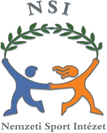 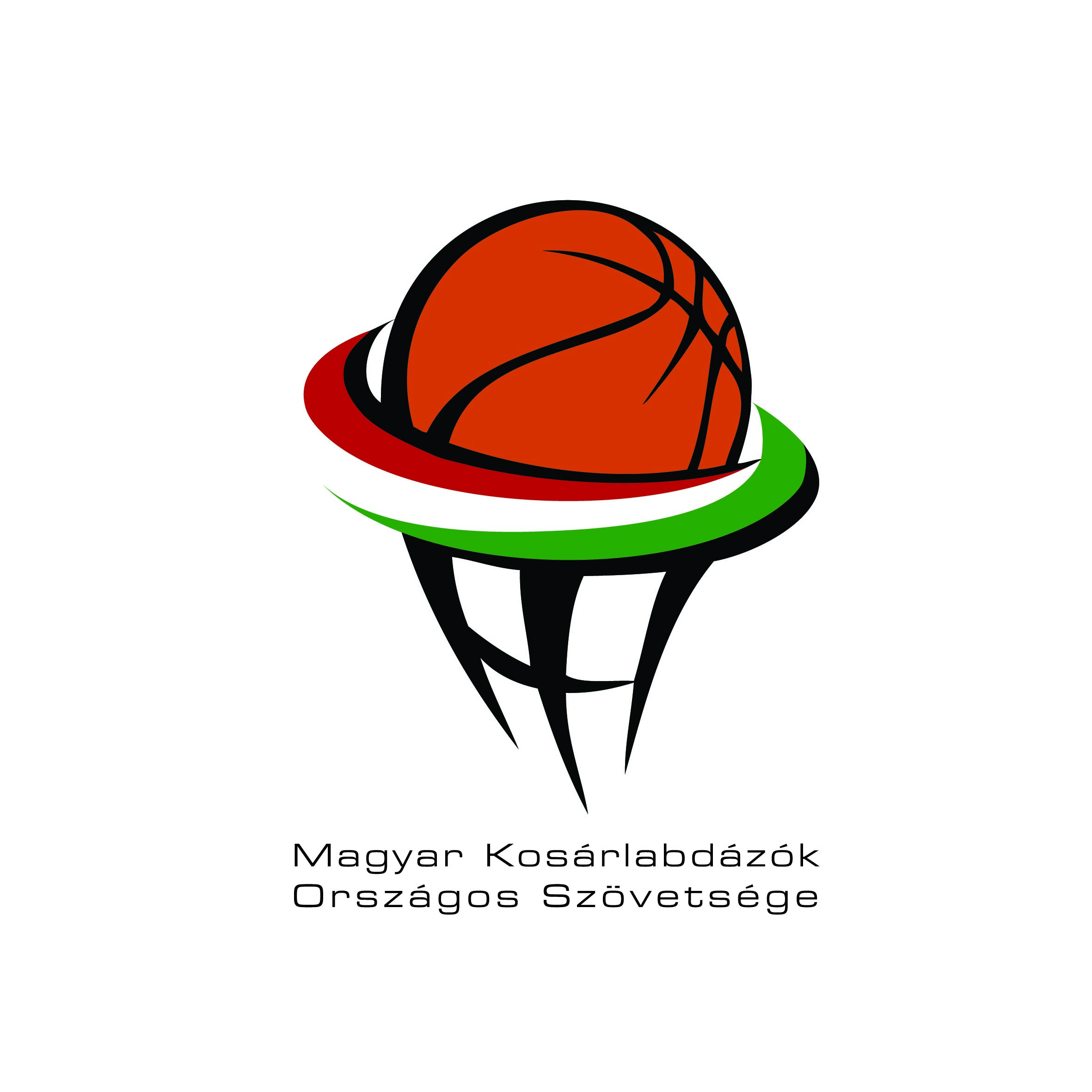 TÁJÉKOZTATÓElektronikus kapcsolattartás a látvány-csapatsportok támogatásának rendszerébenAlkalmazandó:2013/2014-es támogatási időszaktól kezdődőenBudapest, 2013. március 4.TartalomjegyzékI. Jogszabályi háttér bemutatásaAz egyes adótörvények és azzal összefüggő egyéb törvények módosításáról szóló 2012. évi CLXXVIII. törvény által beiktatott, a társasági adóról és osztalékadóról szóló 1996. évi LXXXI. törvény (a továbbiakban: Tao. tv.) 22/C. § (10) bekezdése alapján, a 2013/2014-es támogatási időszaktól kezdődően, a támogatás igénybevételére jogosult szervezet a közigazgatási hatósági eljárás és szolgáltatás általános szabályairól szóló törvény elektronikus kapcsolattartásra vonatkozó rendelkezései alapján elektronikus úton tart kapcsolatot a sportfejlesztési program jóváhagyását, valamint a támogatási igazolás kiállítását végző szervezettel.  Fenti rendelkezés hatályba lépésével megvalósult a közigazgatási hatósági eljárás és szolgáltatás általános szabályairól szóló 2004. évi CXL. törvény (a továbbiakban: Ket.) azon rendelkezése, amely szerint az ügyfél akkor köteles elektronikus úton kapcsolatot tartani a hatósággal, ha azt törvény az adott ügyben vagy eljárási cselekmény vonatkozásában előírja. Tehát a gyakorlatban mindez azt eredményezi, hogy a 2013-2014-es támogatási időszakra vonatkozó kérelmek benyújtása, valamint ezt követően a sportfejlesztési programok bírálati folyamata kizárólagosan elektronikus úton intézhető a támogatás igénybevételére jogosult szervezetek és a bírálatot végző látvány-csapatsport szövetségek (illetve szövetségi kérelmek és a MOB esetén a Nemzeti Sport Intézet) vonatkozásában.A kérelmezők az elektronikus kapcsolattartási kötelezettségüknek a jóváhagyást végző szervezet által meghatározott informatikai rendszeren keresztül tehetnek eleget. A rendszer és az eljárások jogszabályi feltételeknek való megfelelése, és a gyakorlati működtetés az alábbi tájékoztatóban foglaltak érvényesítésével biztosítható.II. Az elektronikus kapcsolattartás előnyeiAz elektronikus kapcsolattartás előnyei a hagyományos, papír alapú megoldással szemben:gyors (nincs hosszadalmas postai ügyintézés, hagyományos papír alapú iktatás)zárt (a dokumentumok elvesztése, eltűnése, megrongálódása kizárt)kényelmesidő- és pénztakarékosszéles körben alkalmazható ellenőrizhető (mind az aláíró személye, mind az aláírás, dokumentumküldés időpontja)az így létrejövő elektronikus dokumentumok megváltoztathatatlanokIII. Az elektronikus kapcsolattartás folyamata A folyamat első lépéseként a 2013-2014-es támogatási időszakra kérelmet benyújtani szándékozó (a továbbiakban: kérelmező) sportszervezet elektronikus hitelesítési jogosultságot szerez. Az elektronikus hitelesítési jogosultságot hitelesítés-szolgáltató szervezet biztosítja a kérelmezők számára.A hitelesítési jogosultságot biztosító nyilvántartásba vétel és hardvereszköz (továbbiakban: hitelesítő csomag) megrendelését az alábbi regisztrációs felületen kell elvégezni: http://www.netlock.hu/nsr/ealairasregisztracio/Regisztrációhoz kapcsolódó kérelmezői feladatokAz adatszolgáltatás során kötelezően kitöltendőeksportszervezeti adatok,a szervezetet képviselő és jelen eljárásban elektronikus aláírásra jogosult személy (pl. elnök, ügyvezető, illetve meghatalmazott, a továbbiakban jelen tájékoztatóban: képviselő) azonosítására vonatkozó adataiHelyszín és időpont egyeztetése a hitelesítő csomag átvételéhezA) A hitelesítő csomag megszerzésének további feltétele a kérelmező képviselőjének hitelesítés-szolgáltató előtti - későbbi időpontban megvalósuló - személyes megjelenése. Ennek megtörténtét szolgálja a regisztrációs felületen az előzetes időpont/helyszín meghatározása, amelynek során a kérelmező kiválasztja, hogy a felajánlott helyszínek (város) és időpontok (nap) közül melyik alkalmas számára a hitelesítő csomag átvételére. Ezt követően a kérelmező a regisztrációt lezárja. A regisztrálók a regisztrációs időszak lezárását követően e-mailben tájékoztatást kapnak az átvétel pontos helyszínéről (cím) és időpontjáról (óra). A megadott időpontban és helyszínen a kérelmező képviselőjének személyesen kell megjelennie és az alábbi dokumentumokat kell bemutatni:Aláírásra jogosult személy részéről:érvényes személyazonosító dokumentum (személyi igazolvány, útlevél vagy kártya formátumú jogosítvány),lakcímkártya (amennyiben nem tartalmazza a személyi igazolvány)Sportszervezet részéről:igazolás a kérelmezőt nyilvántartó szervezettől (bíróság, cégbíróság) a kérelmező nyilvántartásban szereplő adatairól másolatban,közjegyzői aláírás-hitelesítéssel ellátott aláírási címpéldány, vagy az ügyvéd által ellenjegyzett aláírási-minta másolatban,a jogosult nevére – az 1. számú mellékletnek megfelelően – kiállított meghatalmazás eredetiben (amennyiben nem a kérelmező szervezeti képviselője, pl. elnöke, ügyvezetője lesz az, aki a Tao eljárásokban az elektronikus aláírással ellátva benyújtja a kérelmet). A személyes megjelenés során a kérelmező képviselője a helyszínen nyilatkozik arról, hogy a sportfejlesztési program jóváhagyása, valamint a támogatási igazolás kiállítása során hozzájárul az elektronikus kapcsolattartáshoz.B) Amennyiben a képviselő a hitelesítés-szolgáltató által meghatározott helyszínen és időpontban nem tud személyesen megjelenni, akkor ezt a tényt a regisztráció során be kell jelentenie. B.1.) A bejelentés alapján a hitelesítés-szolgáltató egy a hitelesítő csomaghoz kapcsolódó nyilatkozatot küld a kérelmezőnek azzal, hogy azt a kérelmező képviselője, közjegyző által – aláírás-hitelesítés formában – hitelesíttesse. A hitelesített nyilatkozat birtokában kerülhet sor az elektronikus aláíráshoz szükséges eszköz és a tanúsítvány hitelesítés-szolgáltatónál történő igénylésére. Amennyiben a nyilatkozat hiteles és az eredeti példány a hitelesítés-szolgáltatóhoz beérkezett (pl. postai úton), a hitelesítés-szolgáltató kézbesítési megbízotton keresztül átadja az alkalmazásához szükséges hitelesítő csomagot. Ebben az esetben a közjegyzői hitelesítés és a kézbesítési megbízott költsége a kérelmezőt terheli. Ekkor a regisztrációs felületen a „Közjegyző bevonásával kézbesítési megbízott útján” opciót kell kiválasztani az „Átvétel helyszíne” menüpontban.B.2.) A személyes megjelenésben történő akadályoztatás és a B.1.) pontban meghatározott eljárás helyett a kérelmező képviselője jogosult a hitelesítés-szolgáltatónál történő személyes megjelenésre és a hitelesítő csomag átvételére. Az 1. pontban meghatározott kérelmezői feladatok elvégzése ekkor is kötelező. A regisztrációs felületen ebben az esetben „Szolgáltató telephelyén személyesen, más időpontban” opciót kell kiválasztani az „Átvétel helyszíne” menüpontban.A jóváhagyó szervezet és a hitelesítés-szolgáltató feladatai A jóváhagyást végző szervezet (a továbbiakban: jóváhagyást végző szervezet, vagy hatóság) a regisztrációs adatokról, valamint a kapcsolattartásra vonatkozó nyilatkozatról nyilvántartást hoz létre. A hitelesítés-szolgáltató az adatok birtokában – azok közhiteles nyilvántartásokban történő ellenőrzését követően – intézkedik a hitelesítő csomag legyártásáról. Hitelesítő csomag átvételeA fenti folyamat szerint regisztrált személyek, az előzetesen egyeztetett helyszínen és időpontban a személyes megjelenéskor vehetik át az elektronikus aláíráshoz szükséges hitelesítő csomagot és ezt használva nyílik lehetőségük a kérelem elküldésére. A hitelesítő csomagot kizárólag a képviseletre jogosult személy veheti át a 2.A) pontban részletezett dokumentumok felmutatását, a hitelesítés-szolgáltató által történő azonosítását és ellenőrzését követően. Az átvételre kizárólag a képviselő jogosult, arra meghatalmazást más személynek nem adhat. A hitelesítés-szolgáltató sikeres azonosítás esetén az azonosító adatokat átemeli a regisztrációs adatbázisba.Az elektronikus aláírás használata a kérelmezői oldalonA hatóság egy darab – a fenti eljárás szerint igényelt – eszközt kedvezményes 8.850,- Ft + ÁFA (bruttó: 11.290,- Ft) áron biztosít minden kérelmezőnek. A megszerzett eszközök másra nem ruházhatók át.Felhívjuk a figyelmet, hogy a 2013/2014-es sportfejlesztési programok jóváhagyására és a támogatási igazolás kibocsájtására irányuló kérelmek kizárólag elektronikus aláírással ellátva, azaz ezen eszköz használatával nyújthatók be.Fontos továbbá, hogy a kérelmezők a kérelem adatainak elektronikus rendszerben történő rögzítését 2013. március 1-től megkezdhetik (akár a fentiekben részletesen ismertetett regisztráció és a hitelesítés-szolgáltatóval történő kapcsolatfelvételt megelőzően, vagy azzal párhuzamosan is). Az elektronikus aláíráshoz szükséges eszköz használata – így a kérelem elektronikus aláírással ellátott elküldése – az eljárás megindításának és nem a kérelem adatainak informatikai rendszerbe történő felvitelének feltétele. Belépés az MKOSZ elektronikus rendszerébeA 2013. március 1. napján éles üzemben elinduló MKOSZ TAO rendszerben szintén előzetes regisztráció szükséges. A belépés a következő felületen történik: http://kosarkerelem.globalsoftware.hu/kosarkerelem2013/ A kitöltő programba a megelőző időszakokban pályázatot benyújtó sportszervezetek a korábbi felhasználónévvel és jelszóval léphetnek be. Az első alkalommal pályázóknak először regisztrálniuk kell magukat. A regisztráció részeként a kérelmező egyedi, az egyesülethez rendelt azonosítót és egy jelszót kap a hatóságtól, amellyel az elektronikus rendszerbe történő belépés biztosított. A jelszó az első belépéskor megváltoztatható. A jelszó illetéktelen személyek általi megismeréséért a kérelmező felel. Indokolt esetben a kérelmező új jelszó kibocsájtását kérheti a hatóságtól, amelyet az 2 napon belül elektronikusan küld meg részére.  A beérkezett kérelmek elbírálásaA jóváhagyást végző szervezet a beérkezett kérelmet – az elektronikus aláírás megléte, illetve az eljárási jogosultság szempontjából – megvizsgálja, majd szintén ellátja elektronikus aláírásával, illetve időbélyegzővel, ezáltal biztosítva a hatósági oldalon is a kérelem megváltoztathatatlanságát. Ezt követően kerülhet sor a döntés meghozatalára és a hatósági határozatok kibocsájtására, amelyről a kérelmezők szintén elektronikusan kapnak értesítést. Ez az eljárás és kapcsolattartási forma az irányadó a hiánypótlások esetén is.IV. Jogszabályok jegyzékea látvány-csapatsport támogatására vonatkozó jogszabályok: A társasági adóról és osztalékadóról szóló 1996. évi LXXXI. törvény (a továbbiakban: Tao. tv.) 22/C. § (10) bekezdés;A látvány-csapatsport támogatását biztosító támogatási igazolás kiállításáról, felhasználásáról, a támogatás elszámolásának és ellenőrzésének, valamint visszafizetésének szabályairól szóló 107/2011. (VI. 30.) Korm. rendelet (a továbbiakban: Végrehajtási rendelet);A támogatási igazolás kiadására irányuló hatósági eljárásban fizetendő igazgatási szolgáltatási díjról szóló 39/2011. (VI. 30.) NEFMI rendelet;az elektronikus kérelmi rendszer bevezetésére vonatkozó jogszabályok:A közigazgatási hatósági eljárás és szolgáltatás általános szabályairól szóló 2004. évi CXL. törvény (a továbbiakban: Ket.); Az elektronikus aláírásról szóló 2001. évi XXXV. törvény (a továbbiakban: Eat.);A papíralapú dokumentumokról elektronikus úton történő másolat készítésének szabályairól szóló 13/2005. (X.27.) IHM rendelet (a továbbiakban: IHM rendelet);Az elektronikus aláírás közigazgatási használatához kapcsolódó követelményekről és az elektronikus kapcsolattartás egyes szabályairól szóló 78/2010. (III.25.) Korm. rendelet (a továbbiakban: 78/2010. Korm. rendelet);A szabályozott elektronikus ügyintézési szolgáltatásokról és az állam által kötelezően nyújtandó szolgáltatásokról szóló 83/2012. (IV. 21.) Korm. rendelet (a továbbiakban: Elektronikus aláírás közigazgatási használatához kapcsolódó rendelet);Az egyes, az elektronikus ügyintézéshez kapcsolódó szervezetek kijelöléséről szóló 84/2012. (IV. 21.) Korm. rendelet;Az elektronikus ügyintézés részletes szabályairól szóló 85/2012. (IV. 21.) Korm. rendelet (a továbbiakban: Eüint. rendelet).Fogalmak Az elektronikus aláírásról szóló 2001. évi XXXV. törvény szerint Elektronikus aláírás: elektronikusan aláírt elektronikus dokumentumhoz azonosítás céljából logikailag hozzárendelt vagy azzal elválaszthatatlanul összekapcsolt elektronikus adat.Fokozott biztonságú elektronikus aláírás: elektronikus aláírás, amelya) alkalmas az aláíró azonosítására,b) egyedülállóan az aláíróhoz köthető,c) olyan eszközökkel hozták létre, amelyek kizárólag az aláíró befolyása alatt állnak, ésd) a dokumentum tartalmához olyan módon kapcsolódik, hogy minden - az aláírás elhelyezését követően a dokumentumon tett - módosítás érzékelhető.Minősített elektronikus aláírás: olyan - fokozott biztonságú - elektronikus aláírás, amelyet az aláíró biztonságos aláírás-létrehozó eszközzel hozott létre, és amelynek hitelesítése céljából minősített tanúsítványt bocsátottak ki.Aláírás-létrehozó adat: olyan egyedi adat (jellemzően kriptográfiai magánkulcs), melyet az aláíró az elektronikus aláírás létrehozásához használ.Aláírás-ellenőrző adat: olyan egyedi adat (jellemzően kriptográfiai nyilvános kulcs), melyet az elektronikusan aláírt elektronikus dokumentumot megismerő személy az elektronikus aláírás ellenőrzésére használ.Aláírás-létrehozó eszköz: olyan hardver, illetve szoftver eszköz, melynek segítségével az aláíró az aláírás-létrehozó adatok felhasználásával az elektronikus aláírást létrehozza.Aláíró: az a természetes személy, aki az aláírás-létrehozó eszközt birtokolja és a saját vagy más személy nevében aláírásra jogosult, valamint az a jogi személy vagy közhiteles nyilvántartásban szereplő jogi személyiség nélküli szervezet, amely az aláírás-létrehozó eszközt birtokolja, és akinek a nevében az őt képviselő természetes személy az elektronikus aláírást az elektronikus dokumentumon elhelyezi, valamint aki meghatározza, hogy a nevében jogszabályban meghatározott feltételeknek megfelelő informatikai eszköz elektronikus aláírást elektronikusan dokumentumon elhelyezzen.Elektronikus aláírás ellenőrzése: az elektronikusan aláírt elektronikus dokumentum aláíráskori, illetve ellenőrzéskori tartalmának összevetése, továbbá az aláíró személyének azonosítása a dokumentumon szereplő, illetve a hitelesítés-szolgáltató által közzétett aláírás-ellenőrző adat, tanúsítvány visszavonási információk, valamint a tanúsítvány felhasználásával.Elektronikus aláírás felhasználása: elektronikus adat elektronikus aláírással történő ellátása, illetve elektronikus aláírás ellenőrzése.Elektronikus aláírás hitelesítés-szolgáltató: a 6. § (2) bekezdése szerinti tevékenységet végző személy (szervezet).6.§ (2) A hitelesítés-szolgáltatás keretében a hitelesítés-szolgáltató azonosítja az igénylő személyét, tanúsítványt bocsát ki, nyilvántartásokat vezet, fogadja a tanúsítványokkal kapcsolatos változások adatait, valamint nyilvánosságra hozza a tanúsítványhoz tartozó szabályzatokat, az aláírás-ellenőrző adatokat és a tanúsítvány aktuális állapotára (különösen esetleges visszavonására) vonatkozó információkat.Elektronikusan történő aláírás: elektronikus aláírás hozzárendelése, illetve logikailag való hozzákapcsolása az elektronikus adathoz.Elektronikus aláírási termék: olyan szoftver vagy hardver, illetve más elektronikus aláírás alkalmazáshoz kapcsolódó összetevő, amely elektronikus aláírással kapcsolatos szolgáltatások nyújtásához, valamint elektronikus aláírások, illetőleg időbélyegző készítéséhez vagy ellenőrzéséhez használható.Elektronikus dokumentum: elektronikus eszköz útján értelmezhető adategyüttes.Elektronikus aláírás érvényesítése: annak tanúsítása minősített elektronikus aláírás vagy e szolgáltatás tekintetében minősített szolgáltató által kibocsátott időbélyegző elhelyezésével, hogy az elektronikus dokumentumon elhelyezett elektronikus aláírás vagy időbélyegző, illetve az azokhoz kapcsolódó tanúsítvány az időbélyegző elhelyezésének időpontjában érvényes volt.Időbélyegző: elektronikus dokumentumhoz végérvényesen hozzárendelt vagy azzal logikailag összekapcsolt olyan adat, amely igazolja, hogy az elektronikus dokumentum az időbélyegző elhelyezésének időpontjában változatlan formában létezett.Tanúsítvány: a hitelesítés-szolgáltató által kibocsátott igazolás, amely az aláírás-ellenőrző adatot a 9. § (3), illetőleg (4) bekezdése szerint egy meghatározott személyhez kapcsolja, és igazolja e személy személyazonosságát vagy valamely más tény fennállását, ideértve a hatósági (hivatali) jelleget.Budapest, 2013.március 4.Nemzeti Sport Intézet – Magyar Kosárlabdázók Országos Szövetsége1. számú melléklet: Meghatalmazás mintaKÉRJÜK, FEJLÉCES CÉGESPAPÍRRA NYOMTASSA KIMeghatalmazásAlulírott <<meghatalmazó neve>> (<<cím>> alatti lakos, személyi igazolvány száma: <<sz. ig. sz.>>), mint a <<szervezet neve>> (cégjegyzékszám / PIR törzsszám*: <<szervezet egyedi azonosítója>>, adószám: <<adószám>>) cégjegyzésre jogosult képviselője**, meghatalmazom <<meghatalmazott neve>> (<<cím>> alatti lakos, személyi igazolvány száma: <<sz. ig. sz.>>), hogy a biztonságos elektronikus kommunikációhoz szükséges tanúsítványok megszerzésével, illetve felfüggesztésével, visszavonásával kapcsolatban az általam képviselt szervezet nevében eljárjon, és az ehhez szükséges dokumentumokat helyettem aláírja.Kelt: <<hely>>, <<dátum>>Előttünk, mint tanúk előtt:* cégjegyzékbe bejegyzett szervezet esetén cégjegyzékszám, költségvetési szerv esetén PIR azonosító szám** gazdasági társaságnak nem minősülő szervezet esetén: képviseletére jogosult személy2. számú melléklet: Regisztrációs ütemtervTartalomjegyzék 2I. Jogszabályi háttér bemutatása 3II. Az elektronikus kapcsolattartás előnyei 3III. Az elektronikus kapcsolattartás folyamata 41. Regisztrációhoz kapcsolódó kérelmezői feladatok 42. Helyszín és időpont egyeztetése a hitelesítő csomag átvételéhez 43. A jóváhagyó szervezet és a hitelesítés-szolgáltató feladatai 54. Hitelesítő csomag átvétele55. Az elektronikus aláírás használata a kérelmezői oldalon 66. Belépés az MKOSZ elektronikus rendszerbe 67. A beérkezett kérelmek elbírálása 6IV. Jogszabályok jegyzéke 7Mellékletek1. számú Melléklet: Meghatalmazás minta102. számú Melléklet: Regisztrációs ütemterv11aláírásaláírás<<meghatalmazó neve>><<meghatalmazott neve>>aláírásaláírásNév:Név:Szem. ig. szám:Szem. ig. szám:Digitális aláírás on-line regisztráció indulása2013. március 1.Digitális aláírás regisztrációs határidő2013. március 10.A regisztráltak tájékoztatása a szolgáltatási csomag átvételének időpontjáról és helyszínéről2013. március 12.Személyes átvétel Budapesten és a megyeszékhelyeken2013.03.18. -	2013.03.29.